INDICAÇÃO NºAssunto: Solicita Operação Tapa Buraco em toda extensão da Avenida José Tescarollo– Vila CentenárioSenhor Presidente,INDICO ao Sr. Prefeito Municipal, nos termos do Regimento Interno desta Casa de Leis, que se digne V. Ex.ª determinar à Secretaria de Obras e Serviços Públicos, que execute a Operação Tapa Buraco na Avenida José Tescarollo – Vila Centenário.Sendo esta uma medida necessária, de segurança e prevenção, espera-se que seja executada com urgência.		.SALA DAS SESSÕES, 20 de maio de 2019.LEILA BEDANIVereadora – PV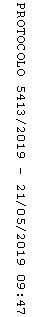 